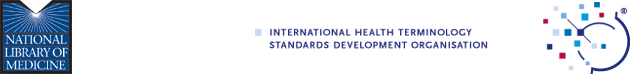 US Nomination – IHTSDO Standing CommitteesTo nominate someone to a Standing Committee, please complete all sections of this form and the attachments as fully as possible. Please note that failure to complete a nomination package as specified may impair the chances that a given nominee is selected.Nominator (Person Making the Nomination; self-nominations are fine) Contact InformationNominee (Person Being Nominated) Contact InformationTravel SupportWill you need funding assistance from outside your organization in order to attend at least one meeting per year in person?	Yes	NoCommitteeName of the Standing Committee to which this person is being nominated: (choose only one)Content CommitteeQuality Assurance CommitteeImplementation and Education CommitteeTechnical CommitteeUS Nomination Package Have you attached the following information to ensure a complete nomination package?1 page mini curriculum vitae highlighting the key areas of the nominees’s experience and expertise1 page statement of interest outlining why the nominee is suited for the Committee and why the nominee feels that the Committee’s work is important (completed by the nominee)Completed skills matrix for the relevant Committee summarizing key aspects of the nominee’s background for every Committee for which the individual is nominated*Declaration of interests** Forms available from the NLM Website (http://www.nlm.nih.gov/news/IHTSDONominate2014.html).Application Process Completed nomination packages should be sent to NLM via e-mail (auld@nlm.nih.gov) no later than COB August 4, 2014.  Please use the subject “US Nominations - IHTSDO Standing Committees”. Thank you for helping to ensure a strong advisory structure for IHTSDO and its Members.NameOrganizationAddressCountryPhoneE-Mail AddressNameTitleOrganizationAddressCountryPhoneE-Mail Address